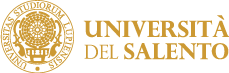 Fac simile verbale prova scritta, titoli e colloquioCONCORSO PUBBLICO, PER ESAMI, PER L’AMMISSIONE AL CORSO DI DOTTORATO DI RICERCA IN “_______________________________________________” 30° CICLO, ISTITUITO con D.R. n. 724, in data del 17.07.2014.VERBALE N. 1 Insediamento CommissioneL’anno ________, addì ____ del mese di _______, alle ore _______, nei locali del _________________________________________________________ si è riunita  incaricata della valutazione comparativa dei candidati per il  concorso pubblico, per esami, per l’ammissione al dottorato di ricerca in “________________________________________” –  30° ciclo.La Commissione nominata con D.R. n. ________ del __________, risulta così costituita:- prof.______________________________________- prof.______________________________________- prof.______________________________________ procede alla nomina del prof. _______________________________ a Presidente e del prof. _______________________ a Segretario.Il Presidente, dopo aver constatato la presenza di tutti i componenti della Commissione, convocati per le vie brevi, dà integrale lettura del bando di concorso e ricorda che, con D.R. n. 724, in data 17/07/2014, sono state istituite le procedure concorsuali per l’ammissione, fra gli altri, al Corso di dottorato di ricerca in “………………………………………….”.I componenti della Commissione, presa visione dell’elenco dei candidati ammessi al concorso, trasmesso dal competente Ufficio Dottorati e Borse Post Lauream di questo Ateneo e prima di procedere all’apertura delle buste contenenti le domande dei candidati, dichiarano, ai sensi dell’articolo 51 del codice di procedura civile, che non sussistono condizioni di incompatibilità tra di essi ed i concorrenti e dichiarano di aver letto il Capo II del Codice Etico emanato con D.R. n.  data 19/11/2012.La scheda del Corso di Dottorato in “ ………………… “, allegata al bando di concorso, prevede, ai fini dell’ammissione al Corso, lo svolgimento delle seguenti prove di ammissione:- prova scritta (max ….. punti);- valutazione dei titoli (max …. punti).- colloquio (max …. punti).Sulla base di quanto previsto dalla scheda del Corso di dottorato, allegata al bando di ammissione, la valutazione dei titoli avverrà successivamente alla prova scritta ed esclusivamente per i candidati che siano stati ammessi al colloquio.La Commissione procede, quindi, alla formulazione delle tracce che costituiranno la prova scritta ai sensi di quanto previsto dalla scheda allegata al bando di concorso):Traccia n…. : ________________________________________________________________________________________________________________________________________________________________________________________________________________________________________________________________________________________________________________________________________________________________________________________________________________________________________________________________________________________________________________________________________________________________________________________________________________________________________________________________________________________________________________________________________________________________________________________________________________________________________________________________________Traccia n…..: ________________________________________________________________________________________________________________________________________________________________________________________________________________________________________________________________________________________________________________________________________________________________________________________________________________________________________________________________________________________________________________________________________________________________________________________________________________________________________________________________________________________________________________________________________________________________________________________________________________________________________________________________________Traccia n….: ________________________________________________________________________________________________________________________________________________________________________________________________________________________________________________________________________________________________________________________________________________________________________________________________________________________________________________________________________________________________________________________________________________________________________________________________________________________________________________________________________________________________________________________________________________________________________________________________________________________________________________________________________ inserisce le tracce in apposite buste che vengono chiuse e firmate sui lembi di chiusura da tutti i componenti della Commissione e prese in consegna dal Presidente.Procede, quindi, ad individuare i criteri sulla base dei quali procederà, dopo la correzione della prova scritta alla valutazione dei titoli.Sulla base di quanto previsto dalla scheda allegata al bando di concorso, la Commissione ha a disposizione, per i titoli, un punteggio fino a 10 punti di cui:- max ……. per………;- max ……. per ………………- Ecc…..La Commissione procede, quindi, prima dell’apertura delle domande dei candidati, a specificare le modalità o i sub-criteri con cui saranno attribuiti i punteggi per ciascuno dei criteri previsti dalla scheda del Corso contenuta nel bando di ammissione al concorso.INDICAZIONE A TITOLO MERAMENTE ESEMPLIFICATIVO- se la scheda del Corso di dottorato dispone, ad esempio, l’assegnazione di max 5 pp. per il voto di laurea magistrale/specialistica/v.o., la Commissione specificherà come ripartire i 5 punti in base al voto di laurea;- se la scheda del Corso di dottorato dispone, ad esempio, l’assegnazione di max 3 punti per i master o corsi di perfezionamento, la Commissione dovrà individuare preventivamente quanti punti assegnerà per il conseguimento di ciascun Master o corso di perfezionamento fino al massimo di tre previsto dalla scheda allegata al bando).La Commissione procede, quindi, alla individuazione dei criteri che utilizzerà nella valutazione degli elaborati che saranno i seguenti: Si riportano a mero titolo esemplificativo i seguenti criteri: - grado di coerenza e di correlazione del tema svolto rispetto alle tematiche di ricerca proposte nella traccia assegnata;- aderenza alla traccia;- chiarezza nell’esposizione dei temi, degli obiettivi e dei metodi;- proprietà di linguaggio tecnico-scientifico;- chiarezza e correttezza nella elaborazione;-  rigore e innovatività delle metodologie di ricerca proposte;- originalità scientifica del tema svolto e suo impatto sullo stato dell’arte in termini di avanzamento delle conoscenze e di novità degli apporti proposti con riferimento ai problemi aperti identificati;La seduta è tolta alle ore________.Del che è fatto verbale che letto è approvato e sottoscritto.	IL PRESIDENTE		    IL SEGRETARIO		   IL COMPONENTE    __________________		__________________		__________________CONCORSO PUBBLICO, PER ESAMI, PER L’AMMISSIONE AL CORSO DI DOTTORATO DI RICERCA IN “_______________________________________________” 30° CICLO, ISTITUITO con D.R. n. 724, in data del 17.07.2014.VERBALE N. 2PROVA SCRITTAL’anno ________, addì ____ del mese di _______, alle ore _______, nei locali del _________________________________________________________ si è riunita  incaricata della valutazione comparativa dei candidati per il  concorso pubblico, per esami, per l’ammissione al dottorato di ricerca in “________________________________________” – 30° ciclo, per lo svolgimento della prova scritta.La Commissione nominata con D.R. n. ________ del __________, risulta così costituita:- prof.______________________________________- prof.______________________________________- prof.______________________________________La Commissione procede all’appello dei candidati ed all’accertamento dell’identità degli stessi, come da elenco allegato.Risultano presenti n. ____ candidati.A ciascun candidato vengono consegnate una busta grande ed una busta piccola di uguale colore contenente un cartoncino per i dati anagrafici. Sono consegnati inoltre una penna ed i fogli timbrati e siglati da utilizzare per l’espletamento della prova.Il Presidente richiama la normativa che regola lo svolgimento delle prove d’esame dando lettura degli artt. 13 e 14 del DPR 487/1994.Il Presidente, fatta constatare l’integrità della chiusura delle tre buste contenenti i temi, fa sorteggiare dal candidato dott. _________________________ il tema da svolgere.Viene estratto il plico contenente il tema: _________________________________________________________________________________________________________________________________________________________________________________________________________________________________________________________________________________________________________________________________________________________________________________________________________________________________________________________________________________________________________________________________________________________________________________________________________________________________________________________________________________________________________________________________________________________________________________________________________________________________________________Il Presidente apre poi le altre buste e dà lettura dei temi non estratti: 1)________________________________________________________________________________________________________________________________________________________________________________________________________________________________________________________________________________________________________________________________________________________________________________________________________________________________________________________________________________________________________________________________________________________________________________________________________________________________________________________________________________________________________________________________________________________________________________________________________________________________________________________________________________2)________________________________________________________________________________________________________________________________________________________________________________________________________________________________________________________________________________________________________________________________________________________________________________________________________________________________________________________________________________________________________________________________________________________________________________________________________________________________________________________________________________________________________________________________________________________________________________________________________________________________________________________________________________Viene poi sorteggiata dal candidato dott. _____________________ la lettera ___ con cui avrà inizio il colloquio.Alle ore _____, dopo che i candidati sono stati avvertiti che l’elaborato dovrà essere consegnato alle ore ______, essendo il tempo a disposizione di n. ____ (_________) ore consecutive, si dà inizio alla prova.La prova si è svolta regolarmente e i candidati l’hanno portata a termine entro l’ora prefissata.Al termine della prova scritta, alla presenza di alcuni candidati, le buste grandi contenenti sia i temi svolti che le buste piccole a loro volta sigillate, vengono consegnate al Presidente della Commissione che vi appone trasversalmente la propria firma e l’indicazione della data della consegna. Tutte le buste vengono raccolte e custodite a cura del Presidente.La Commissione decide di riconvocarsi per il giorno ……………….. alle ore …….  per la correzione degli elaborati.La seduta è tolta alle ore________.Del che è fatto verbale che letto è approvato e sottoscritto.	IL PRESIDENTE		  IL SEGRETARIO		 IL COMPONENTE      __________________	__________________		__________________CONCORSO PUBBLICO, PER ESAMI, PER L’AMMISSIONE AL CORSO DI DOTTORATO DI RICERCA IN “_______________________________________________” 30° CICLO, ISTITUITO con D.R. n. 724, in data del 17.07.2014.VERBALE N. 3CORREZIONE PROVA SCRITTAL’anno ________, addì ____ del mese di _______, alle ore _______, nei locali del _________________________________________________________ si è riunita  incaricata della valutazione comparativa dei candidati per il  concorso pubblico, per esami, per l’ammissione al dottorato di ricerca in “________________________________________” – 30° ciclo.La Commissione nominata con D.R. n. ________ del __________, risulta così costituita:- prof. ______________________________________- prof. ______________________________________- prof. ______________________________________La Commissione, dopo aver verificato l’integrità dei plichi contenenti gli elaborati, attribuisce un numero progressivo a partire da uno, alle buste contenenti gli elaborati; quindi procede all’apertura delle stesse ed attribuisce il medesimo numero ai fogli degli elaborati e alle buste piccole contenenti i dati anagrafici del candidato, che rimangono chiuse (N.B. ALLA SUDDETTA FASE NON E’ AMMESSA LA PRESENZA DI ALCUN SOGGETTO ESTRANEO RISPETTO AI COMPONENTI DELLA COMMISSIONE)Si procede, quindi, alla lettura progressiva degli elaborati attribuendo i seguenti punteggi:Ultimate le operazioni di valutazione,  procede all’apertura delle buste piccole contenenti le generalità dei candidati. Il numero segnato sulla busta piccola è riportato sul cartoncino inserito nella stessa.  abbina il nome di ciascun candidato al corrispondente numero dell’elaborato e riporta la valutazione da ciascuno conseguita:									Punteggio TotaleElaborato n._____     è di _______________________________            ____/___Elaborato n._____     è di _______________________________            ____/___Elaborato n._____     è di _______________________________            ____/___Elaborato n._____     è di _______________________________            ____/___Elaborato n._____     è di _______________________________            ____/___Elaborato n._____     è di _______________________________            ____/___Elaborato n._____     è di _______________________________            ____/___Elaborato n._____     è di _______________________________            ____/___Elaborato n._____     è di _______________________________            ____/___Elaborato n._____     è di _______________________________            ____/___Ai sensi di quanto previsto dal bando di concorso, la Commissione procede, sulla base dei punteggi assegnati, ad ammettere al colloquio i candidati che abbiano ottenuto nella suddetta prova un punteggio pari ad almeno 30/45. Sono pertanto, ammessi al colloquio i seguenti candidati:…………………………………………………………………………………….………………………………………….…………………………………………Dell’elenco dei candidati ammessi al colloquio sarà data comunicazione attraverso la seguente modalità:(la modalità da seguire è già riportata nella scheda del Corso allegata al bando di ammissione )La Commissione decide di riconvocarsi per il giorno ______La seduta è tolta alle ore________.Del che è fatto verbale che letto è approvato e sottoscritto.	IL PRESIDENTE		   IL SEGRETARIO		  IL COMPONENTE     __________________		__________________		__________________CONCORSO PUBBLICO, PER ESAMI, PER L’AMMISSIONE AL CORSO DI DOTTORATO DI RICERCA IN “_______________________________________________” 30° CICLO, ISTITUITO con D.R. n. 724, in data del 17.07.2014.VERBALE N. 4valutazione dei titoliL’anno ________, addì ____ del mese di _______, alle ore _______, nei locali del _________________________________________________________ si è riunita  incaricata della valutazione comparativa dei candidati per il  concorso pubblico, per esami, per l’ammissione al dottorato di ricerca in “________________________________________” – 30° ciclo, per la valutazione dei titoli.La Commissione nominata con D.R. n. ________ del __________, risulta così costituita:- prof.______________________________________- prof.______________________________________- prof.______________________________________Sulla base di quanto previsto dalla scheda allegata al bando di concorso, la Commissione ha a disposizione fino a 10 punti di cui:(riportare i criteri già fissati nel verbale n. 1)- max …….. per …..;- max ……. per ………;Procede, quindi, all’assegnazione dei punteggi per ciascun candidato coma da tabella che segue:N.B. Ciascun candidato e l’ufficio competente per il controllo di regolartià amministrativa degli atti deve poter essere in condizione di ricostruire il punteggio a ciascun candidato per ciascuno dei criteri previsti dal bando e/o dei sottocriteri così come ulteriormente specificati dalla Commissione nel verbale n. 1) Del punteggio assegnato ai candidati nella valutazione dei titoli sarà data comunicazione attraverso una delle seguenti modalità (la modalità potrebbe essere la medesima prescelta per la comunicazione degli esiti della prova scritta):La Commissione decide di riconvocarsi per lo svolgimento del colloquio per il giorno ______La seduta è tolta alle ore________.Del che è fatto verbale che letto è approvato e sottoscritto.	IL PRESIDENTE		   IL SEGRETARIO		  IL COMPONENTE     __________________		__________________		________________CONCORSO PUBBLICO, PER ESAMI, PER L’AMMISSIONE AL CORSO DI DOTTORATO DI RICERCA IN “_______________________________________________” 30° CICLO, ISTITUITO con D.R. n. 724, in data del 17.07.2014.VERBALE N. 5colloquioL’anno ________, addì ____  del mese di _______, alle ore _____, nei locali del ___________________________________  si è riunita  giudicatrice del concorso pubblico, per esami, per l’ammissione al corso di dottorato di ricerca in  “________________________________________________________________________” – 30° ciclo, per procedere allo svolgimento del colloquio.La Commissione nominata con D.R. n. ________ del __________, risulta così costituita:- prof.______________________________________- prof.______________________________________- prof.______________________________________Ai fini della valutazione di una buona conoscenza della lingua straniera,  stabilisce di sottoporre ai candidati i seguenti testi:1. ______________________________________________________________________    ______________________________________________________________________;2. ______________________________________________________________________    ______________________________________________________________________;3. ______________________________________________________________________    ______________________________________________________________________.4. ______________________________________________________________________    ______________________________________________________________________.Viene effettuato l’appello e risultano presenti i seguenti candidati ammessi alla prova orale – come risulta dall’allegato elenco delle firme - e di cui  accerta l’identità. ricorda ai candidati che la prova orale si effettuerà iniziando dalla lettera “___” dell’alfabeto sorteggiata in sede di svolgimento della prova scritta.Il colloquio prevede anche una verifica della conoscenza della lingua straniera fissata dal collegio dei docenti, ossia della lingua ____________ o della lingua italiana nel caso di studenti stranieri. Il punteggio assegnato per tale verifica, ricompreso nel punteggio massimo conseguibile al colloquio, è pari a max _____ pp. (riportare il punteggio massimo già fissato nella scheda del Corso allegata al bando di concorso).La prova di lingua straniera si baserà sulla verifica della buona conoscenza della lingua straniera, indicata dal candidato al momento della domanda di ammissione al concorso, mediante la lettura e traduzione di alcuni brani presi dai succitati testi.Come previsto dalla scheda allegata al bando di concorso, la Commissione ha rivolto a ciascun candidato domande inerenti …………………………….., volte ad accertare l’attitudine del candidato alla ricerca scientifica.La Commissione procede, pertanto, a sottoporre a colloquio i candidati, attribuendo, per ciascuno, i seguenti punteggi:Ai sensi dell’art. 8 del bando di concorso, la selezione si intende superata se il punteggio complessivo ottenuto dal candidato all’esito delle prove previste sia almeno pari a 65/100.La Commissione procede, quindi a compilare, senza affiggerle, la graduatoria generale di merito e, ove presenti, anche per i posti riservati a borsisti di Stati esteri ed ai borsisti in programmi di mobilità internazionale, sulla base della somma dei punteggi riportati da ciascun candidato nelle singole prove:Si riporta, di seguito, l’elenco dei soggetti idonei al concorso nell’ordine della graduatoria (punteggio almeno pari a 65/100):La Commissione procede ad affiggere sulla porta della stanza in cui si è svolto il colloquio un foglio riepilogativo contenente l’indicazione del punteggio riportato da ciascun candidato in tale prova. I verbali delle prove concorsuali saranno trasmessi al Rettore per l’approvazione degli atti del concorso e la nomina dei vincitori.La seduta è tolta alle ore________.Del che è fatto verbale che letto è approvato e sottoscritto.	IL PRESIDENTE		  IL SEGRETARIO		  IL COMPONENTE    __________________		__________________		__________________FAC SIMILE ATTESTAZIONI SVOLGIMENTO PROVESi attesta che _l_ dott. _______________________________________________________nato a ___________________________________________ il _________________________,ha partecipato alla prova scritta del concorso per l’ammissione al corso di dottorato di ricercain “_________________________________________________________________________” - _________ Ciclo svoltasi presso questa Università nel giorno _______________.Lecce, ________________IL PRESIDENTE DELLACOMMISSIONE DEL CONCORSOSi attesta che _l_ dott. _______________________________________________________nato a ___________________________________________ il _________________________,ha partecipato alla prova orale del concorso per l’ammissione al corso di dottorato di ricercain “_________________________________________________________________________” - _________ Ciclo svoltasi presso questa Università nel giorno _______________.Lecce, ________________IL PRESIDENTE DELLACOMMISSIONE DEL CONCORSOD.P.R. 9-5-1994 n. 487Regolamento recante norme sull'accesso agli impieghi nelle pubbliche amministrazioni e le modalità di svolgimento dei concorsi, dei concorsi unici e delle altre forme di assunzione nei pubblici impieghi. Pubblicato nella Gazz. Uff. 9 agosto 1994, n. 185, S.O. Testo in vigore13. Adempimenti dei concorrenti durante lo svolgimento delle prove scritte.1. Durante le prove scritte non è permesso ai concorrenti di comunicare tra loro verbalmente o per iscritto, ovvero di mettersi in relazione con altri, salvo che con gli incaricati della vigilanza o con i membri della commissione esaminatrice.2. Gli elaborati debbono essere scritti esclusivamente, a pena di nullità, su carta portante il timbro d'ufficio e la firma di un componente della commissione esaminatrice o, nel caso di svolgimento delle prove in località diverse, da un componente del comitato di vigilanza .3. I candidati non possono portare carta da scrivere, appunti manoscritti, libri o pubblicazioni di qualunque specie. Possono consultare soltanto i testi di legge non commentati ed autorizzati dalla commissione, se previsti dal bando di concorso, ed i dizionari.4. Il concorrente che contravviene alle disposizioni dei commi precedenti o comunque abbia copiato in tutto o in parte lo svolgimento del tema, è escluso dal concorso. Nel caso in cui risulti che uno o più candidati abbiano copiato, in tutto o in parte, l'esclusione è disposta nei confronti di tutti i candidati coinvolti.5. La commissione esaminatrice o il comitato di vigilanza curano l'osservanza delle disposizioni stesse ed hanno facoltà di adottare i provvedimenti necessari. A tale scopo, almeno due dei rispettivi membri devono trovarsi nella sala degli esami. La mancata esclusione all'atto della prova non preclude che l'esclusione sia disposta in sede di valutazione delle prove medesime.14. Adempimenti dei concorrenti e della commissione al termine delle prove scritte.1. Al candidato sono consegnate in ciascuno dei giorni di esame due buste di eguale colore: una grande munita di linguetta staccabile ed una piccola contenente un cartoncino bianco.2. Il candidato, dopo aver svolto il tema, senza apporvi sottoscrizione, né altro contrassegno, mette il foglio o i fogli nella busta grande. Scrive il proprio nome e cognome, la data ed il luogo di nascita nel cartoncino e lo chiude nella busta piccola. Pone, quindi, anche la busta piccola nella grande che richiude e consegna al presidente della commissione o del comitato di vigilanza od a chi ne fa le veci. Il presidente della commissione o del comitato di vigilanza, o chi ne fa le veci, appone trasversalmente sulla busta, in modo che vi resti compreso il lembo della chiusura e la restante parte della busta stessa, la propria firma e l'indicazione della data della consegna.3. Al termine di ogni giorno di esame è assegnato alla busta contenente l'elaborato di ciascun concorrente lo stesso numero da apporsi sulla linguetta staccabile, in modo da poter riunire, esclusivamente attraverso la numerazione, le buste appartenenti allo stesso candidato.4. Successivamente alla conclusione dell'ultima prova di esame e comunque non oltre le ventiquattro ore si procede alla riunione delle buste aventi lo stesso numero in un unica busta, dopo aver staccata la relativa linguetta numerata. Tale operazione è effettuata dalla commissione esaminatrice o dal comitato di vigilanza con l'intervento di almeno due componenti della commissione stessa nel luogo, nel giorno e nell'ora di cui è data comunicazione orale ai candidati presenti in aula all'ultima prova di esame, con l'avvertimento che alcuni di essi, in numero non superiore alle dieci unità, potranno assistere alle anzidette operazioni.5. I pieghi sono aperti alla presenza della commissione esaminatrice quando essa deve procedere all'esame dei lavori relativi a ciascuna prova di esame.6. Il riconoscimento deve essere fatto a conclusione dell'esame e del giudizio di tutti gli elaborati dei concorrenti.7. I pieghi contenenti i lavori svolti dai candidati nelle sedi diverse da quelle della commissione esaminatrice ed i relativi verbali sono custoditi dal presidente del singolo comitato di vigilanza e da questi trasmessi in plico raccomandato per il tramite del capo dell'ufficio periferico al presidente della commissione dell'amministrazione interessata, al termine delle prove scritte.N. elaboratoPunteggio1____  /___2____  /___3____  /___4____  /___5____  /___6____  /___7____  /___8____  /___9____  /___10____  /___CANDIDATOEs. voto di laurea ………….……………….TOTALECandidatoDomande postePunteggio prova di linguePunteggio colloquioTOTALE____/____/____/____/____/____/____/____/CandidatoProva scrittaValutazione titolicolloquiototale____/100____/100____/100____/100____/100____/100____/100____/100____/100Graduatoria di idoneitàPunteggio____/100____/100____/100____/100____/100____/100____/100____/100____/100